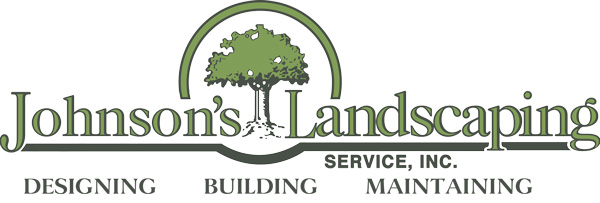 Design Fee AgreementClient Name		The Town of Laytonsville, Town Hall                                    Phone : 301-869-0042                                        Mayor: Jim RuspiEmail	                          jimruspi@aol.com		Address		21607 Laytonsville Rd                      			P.O. Box 5158                                       Laytonsville, Md 20882Date 8/16/2021          Designer Name   Pat TaylorThe Design Fee for Johnson’s Landscaping Service, Inc. includes the following:An on-site evaluation to inventory existing conditions, take measurements, and draft data.  The client should supply a survey (plat) of the property lines.  Any inaccuracies of the plat are the responsibility of the property owner.A scaled drawing of the design based on the client needs, wants, collected data and site conditions.A cost estimate/proposal for review and acceptance.Total Design Fee (due in full at signing)			$1,200Design Start Date						On or About the date of approvalDesign Presentation Date					TBD____________________________________	_____	          __________Signature of Property Owner/Client                                              Date_________________________________________             __________Signature of Designer                                                                       DatePlease Note:	100% of the fee is due when the Design is contracted.  Up to 50% of this fee can be credited toward a contract if it is signed for Johnson’s Landscaping Service, Inc. to do the work within 30 days of the date of the final design presentation.  The portion will be figured by reducing the fee $100.00 per every $2,000.00 contracted.  (For example, if you paid $2,000.00 for the design with the potential for up to $1,000.00 to be credited toward a project contract, and sign a project contract for $12,000.00 within 30 days, you would be credited $600.00 off the project contract.  In this scenario, any signed project over $20,000.00 would receive the full $1,000.00 credit.)